OPIS PRZEDMIOTU ZAMÓWIENIAOpracowanie dokumentacji technicznej na modernizację warsztatów szkolnych przy Zespole Szkół Technicznych w LubskuOBIEKT:		Budynek - warsztatyADRES:		68-300Lubsko,  ul. Powstańców Wielkopolskich 2eObręb 0006Lubsko,    Działka nr 239/2INWESTOR:	Zespół Szkół Technicznych ul. Powstańców Wielkopolskich 268-300 LubskoBRANŻA:		OgólnobudowlanaNazwa i Kod wg słownika CPV:71500000-3 Usługi związane z budownictwemOPRACOWAŁ:Mariusz MyśliwyLubsko, marzec 2019OPIS OGÓLNY PRZEDMIOTU ZAMÓWIENIAI. Przedmiot ogólny zamówienia:Przedmiotem zamówienia jest opracowanie dokumentacji technicznej na modernizację warsztatów szkolnych Zespołu Szkół Technicznych w Lubsku.Celem realizacji zadania jest wykonanie kompletnych rozwiązań projektowych dla zapewnienia bezpiecznych i higienicznych warunków odbywania praktyki szkolącej się młodzieży i personelu poprzez dostosowanie istniejących warsztatów do prowadzenia specjalistycznych zajęć praktycznych i dydaktycznych.II. Charakterystyka obiektu stan istniejący:Budynek będący przedmiotem inwestycji zlokalizowany jest w Lubsku przy ul. Powstańców Wielkopolskich 2e i jest częścią obiektów dydaktycznych Zespołu Szkół Technicznych w Lubsku przy ul. Powstańców Wielkopolskich. Budynek składa się             z części dydaktycznej, są to 4 pomieszczenia warsztatów. Pomiędzy drugim i trzecim pomieszczeniem znajduje się kotłownia. Dach drewniany kryty papą, za kotłownią                w kierunku zachodnim pokrycie z papy nieszczelne. Dach ocieplony od strony pomieszczenia płytą wiórowo-cementową (suprema). Opis pomieszczeń:- posadzki – betonowe- wykończenie ścian –farba olejna i emulsja- okna – drewniane i PCV- stolarka i ślusarka drzwiowa - bramy – stalowe, drzwi drewniane- instalacja co – grzejniki faviera- instalacja elektryczna – przewody ułożone natynkowo, aluminioweParametry techniczne:a) powierzchnia zabudowy- ok 294 m2b) wysokość pomieszczeń 2,8-3,50mIII. Zakres prac projektowych:1. Remont dachu (m. In. Należy uwzględnić wymianę, uszczelnienie pokrycia,  częściową wymianę deskowania, opierzeń, kominów wentylacyjnych, orynnowania itp.).2. Modernizacja pomieszczeń warsztatowych w zakresie:    - termomodernizacja dachu i podłóg	- wymiana istniejących okien drewnianych na nowe     - demontaż bram, montaż drzwi i okien, pozostała część otworów do zamurowania    - demontaż istniejących drzwi i zamurowanie otworu    - wykucie otworu między pomieszczeniem nr 1 i 2 oraz montaż drzwi- wymiana instalacji co z montażem grzejników z uwzględnieniem        zapotrzebowania pomieszczeń na ciepło (ewentualna rozbudowa instalacji)- wymiana instalacji elektrycznych wraz z tablicami rozdzielczymi, oraz                              z osprzętem elektrycznym- uzupełnienie tynkowania ścian po przekuciach, wyrównanie powierzchni- prace wykończeniowe obejmujące między In. gruntowanie, malowanie ścian, wykonanie okładzin podłogowych, cokołów, fartuchów ceramicznych przy umywalkach, wykończenie sufitów - montaż umywalek z doprowadzeniem wody i odprowadzeniem ścieków                            w każdym pomieszczeniu.Całość prac projektowych należy na bieżąco uzgadniać z Zamawiającym.IV. Do obowiązków wykonawcy należy:1. Wykonanie typowania robót w zakresie niezbędnym do likwidacji przecieków                     z dachu oraz zapewnienia bezpiecznych i higienicznych warunków nauki                             w pomieszczeniach warsztatowych. 2. Opracowanie i przedstawienie koncepcji modernizacji warsztatów – do zatwierdzenia przez zamawiającego.3. Sporządzenie projektu budowlanego/wykonawczego we wszystkich branżach i uzyskania dla niego: badań, ekspertyz, opinii, zgód, uzgodnień, pozwoleń i innych dokumentów wymaganymi przepisami szczególnymi (uwzględnić wymagania określone w Rozporządzeniu Ministra Infrastruktury z dnia 2 września 2004 w sprawie szczegółowego zakresu i formy dokumentacji projektowej, specyfikacji technicznych wykonania i odbioru robót budowlanych).4. Sporządzenie przedmiaru robót i kosztorysu inwestorskiego na każde pomieszczenie oddzielnie (z podziałem na elementy, tak aby zamawiający mógł realizować inwestycję w zależności od aktualnych możliwości finansowych), zgodnie z rozporządzeniem Ministra Infrastruktury z dnia 18 maja 2004 r. w sprawie określenia metod i podstaw sporządzania kosztorysu inwestorskiego, obliczania planowanych kosztów prac projektowych oraz planowanych kosztów robót budowlanych określonych w programie funkcjonalno-użytkowym. Sporządzenie zestawienia łącznego kosztów dla całości zamierzenia.Obowiązkiem Wykonawcy będzie sporządzenie aktualizacji kosztorysu inwestorskiego na każdy wniosek zamawiającego bez dodatkowej zapłaty.5. Sporządzenie Specyfikacji Technicznej Wykonania i Odbioru Robót Budowlanych, przez którą należy rozumieć opracowania zawierające w szczególności zbiory wymagań, które są niezbędne do określenia standardu i jakości wykonania robót, w zakresie sposobu wykonania robót budowlanych, właściwości wyrobów budowlanych oraz oceny prawidłowości wykonania poszczególnych robót. Specyfikacje muszą uwzględniać wymagania określone w Rozporządzeniu Ministra Infrastruktury z dnia 2 września 2004 w sprawie szczegółowego zakresu i formy dokumentacji projektowej, specyfikacji technicznych wykonania i odbioru robót budowlanych oraz programu funkcjonalno-użytkowego oraz zgodnie z przepisami ustawy z dnia 29 stycznia 2004 r. Prawo zamówień publicznych. 6. Uzyskanie koniecznych pozwoleń na budowę/rozbiórkę lub zgłoszeń oraz pisemnego zatwierdzenia projektu - zgody Wojewódzkiego Konserwatora Zabytków.7. Uczestniczenie w czynnościach proceduralnych oraz organizowanych przez Zamawiającego spotkaniach i naradach dotyczących wykonania przedmiotu umowy.8. Uzgodnienie z Zamawiającym na każdym etapie opracowywania dokumentacji, dotyczące istotnych elementów, tj. rozwiązań funkcjonalnych, architektonicznych, konstrukcyjnych, materiałowych. 9. Pełnienie nadzoru autorskiego.10.Dokumentację należy wykonać w wersji papierowej oraz na nośniku elektronicznym.KLASYFIKACJA ROBÓT CPV:71220000-6 Usługi projektowania architektonicznegoV. Zakres i termin wykonania przedmiotu zamówienia: Prace przedprojektowe Wykonanie koncepcji						    – 2 egz.Koncepcja powinna być wykonana i przedstawiona Zamawiającemu do zatwierdzenia do dnia 30.04.2019r.Prace projektowe 2.1. 	Opracowanie projektu budowlanego/wykonawczego		     – 6 egz.2.2. 	Wykonanie kosztorysu inwestorskiego odrębnie dla każdego pomieszczenia warsztatowego		  	    		  	    – 2 egz.2.3.	Wykonanie przedmiaru robót odrębnie dla każdego pomieszczenia warsztatowego					   		 		    – 2 egz.2.4. 	Wykonanie specyfikacji technicznej wykonania i odbioru robót  – 3 egz.Kompletna dokumentacja powinna być przedłożona z wszelkimi uzgodnieniami i pozwoleniami Zamawiającemu do dnia 15.06.2019r. w jego siedzibie.Sporządził:                 						Dyrektor Bożena Śliwińska		                     				mgr Alicja czerniawskaDokumentacja zdjęciowa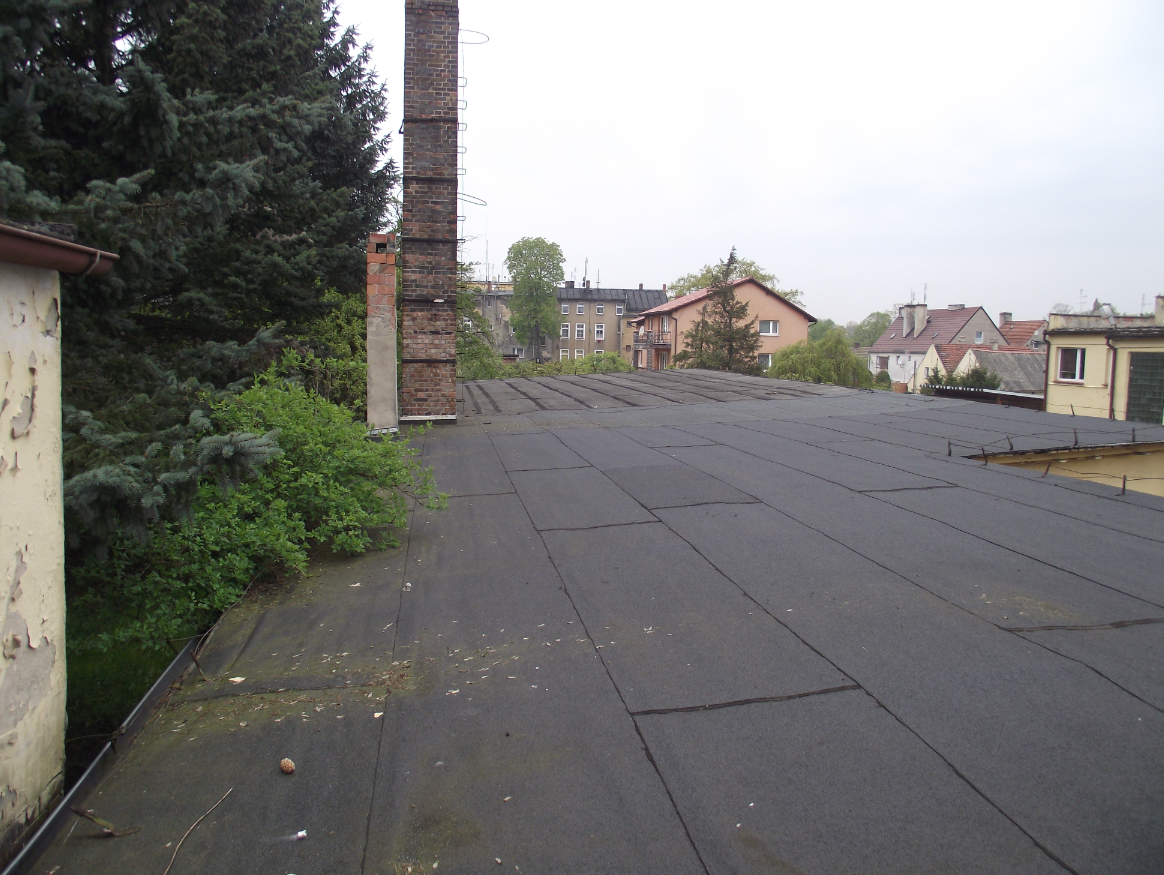 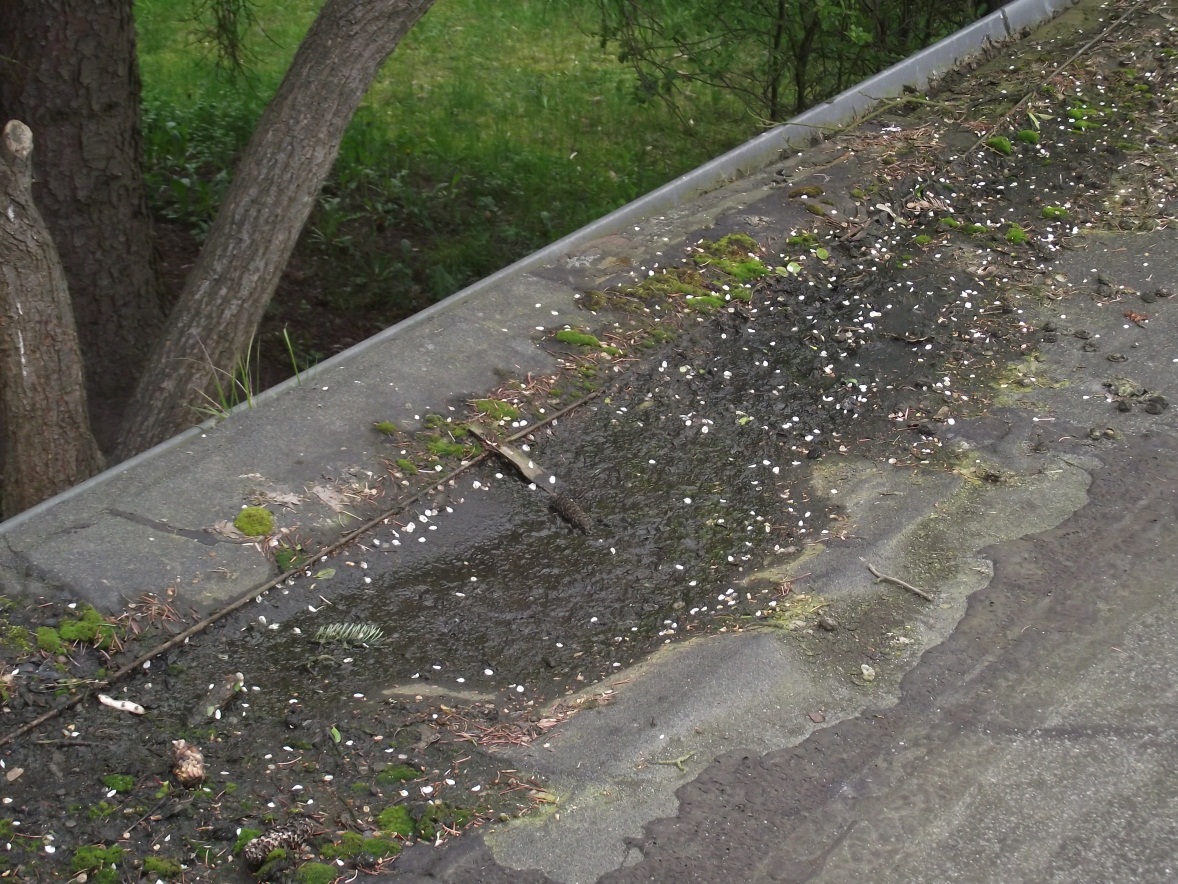 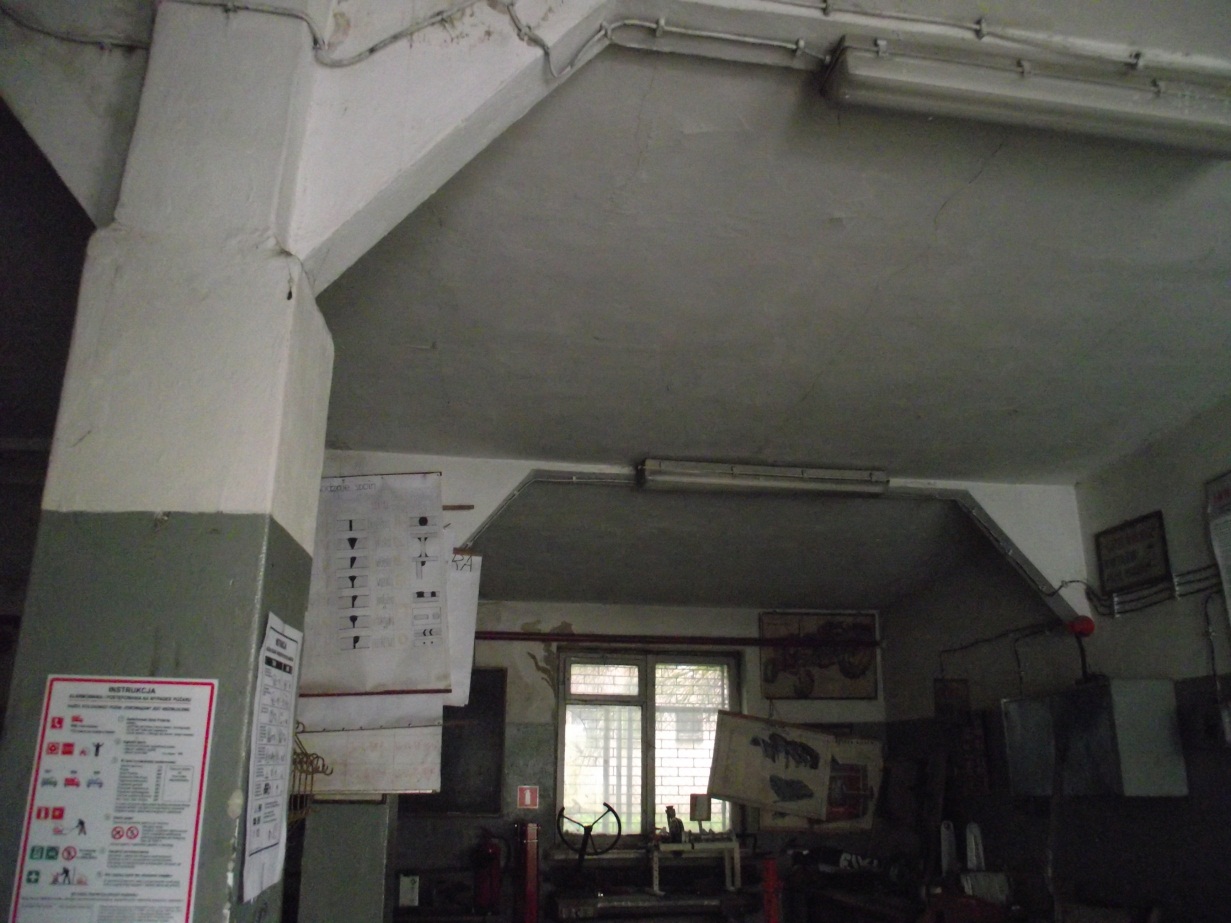 